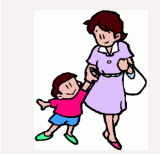 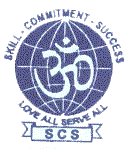 Ranganathan Street, ChrompetChennai-600 044Ph: 044- 2223 5851, 2223 5761 E-Mail : scsmontessori123@gmail.comWeb: www.scs-schools.orgReceipt No:										Date:PARENT / GUARDIAN INFORMATIONDECLARATIONI hereby declare that the above entries are correct to the best of my knowledge and I undertake to abide by the rules of the school given in the prospectus.I further understand that the application fee and other fee levied are not refundable.I declare that I will not ask for a change in the date of future in future.Place:Date:                                                               SIGNATURE OF FATHER/MOTHER/GUARDIANCORRESPONDENT          								              PRINCIPALFULL NAME :FULL NAME :APPLICATION NO:APPLICATION NO:APPLICANT’S PROFILEAPPLICANT’S PROFILEAPPLICANT’S PROFILEAPPLICANT’S PROFILEFIRST NAME :                                                  LAST NAME:FIRST NAME :                                                  LAST NAME:FIRST NAME :                                                  LAST NAME:FIRST NAME :                                                  LAST NAME:RESIDENTIAL ADDRESSZIP CODE:                  RESIDENTIAL ADDRESSZIP CODE:                  RESIDENTIAL ADDRESSZIP CODE:                  RESIDENTIAL ADDRESSZIP CODE:                  NATIONALITY:NATIONALITY:PHONE NO:PHONE NO:Languages known by the applicantReading and writing:Languages known by the applicantReading and writing:Languages known by the applicantReading and writing:Languages known by the applicantReading and writing:Date of Birth :Age :Age :Sex (M/F) :School class last attended ( Attach Transfer Certificate and progress report).School class last attended ( Attach Transfer Certificate and progress report).School class last attended ( Attach Transfer Certificate and progress report).Class which admission is sought:Does the applicant have any family members studying at SCS (Provide details of relationship, Name and Class).Does the applicant have any family members studying at SCS (Provide details of relationship, Name and Class).Does the applicant have any family members studying at SCS (Provide details of relationship, Name and Class).Does the applicant have any family members studying at SCS (Provide details of relationship, Name and Class).From where did you hear about MFMS:From where did you hear about MFMS:From where did you hear about MFMS:From where did you hear about MFMS:Father’s/Guardian’s Name:Father’s/Guardian’s Name:Occupation:Occupation:Occupation Details: (Designation, Department and Organization/Company name)Occupation Details: (Designation, Department and Organization/Company name)Work Address :Mobile:	Work Address :Mobile:	Languages Known :E-Mail:Educational Qualification :Nationality :Mother’s Name :Occupation :Occupation Details: (Designation, Department and Organization/Company name)Occupation Details: (Designation, Department and Organization/Company name)Work Address:Mobile:Work Address:Mobile:Languages Known:E-Mail:Educational Qualification:Nationality: